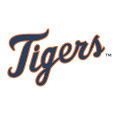 Tigers ScheduleCoach: Jarrett Johnson(843) 446 - 4705Saturday 4/15	11:00AM		vs Giants			Field 2	Monday 4/17 	7:00PM		vs Red Sox			Field 2Thursday 4/20	6:00PM		at White Sox		Field 2Monday 4/24	6:00PM		at Red Sox			Field 2Tuesday 4/25	7:00PM		vs White Sox		Field 2Monday 5/1	6:00PM		at Mariners			Field 2Tuesday 5/2	6:00PM		vs Cubs			Field 2Monday 5/8	7:00PM		vs Giants			Field 2Tuesday 5/9	7:00PM		at Cubs			Field 2Monday 5/15	7:00PM		vs Mariners			Field 2Tuesday 5/16	6:00PM		at Giants			Field 2